Сумська міська радаVІIІ СКЛИКАННЯ               СЕСІЯРІШЕННЯвід                       2021 року №         -МРм. СумиРозглянувши звернення громадянина, надані документи, відповідно до статей 12, 61 Земельного кодексу України, статті 89 Водного кодексу України, статті 55 Закону України «Про землеустрій», частини третьої статті 15 Закону України «Про доступ до публічної інформації», ураховуючи протокол засідання постійної комісії з питань архітектури, містобудування, регулювання земельних відносин, природокористування та екології Сумської міської ради                                  від 15.06.2021 № 22, керуючись пунктом 34 частини першої статті 26 Закону України «Про місцеве самоврядування в Україні», Сумська міська рада ВИРІШИЛА:Відмовити Кургану Володимиру Павловичу у затвердженні  технічної документації із землеустрою щодо встановлення (відновлення) меж земельної ділянки в натурі (на місцевості) за адресою: м. Суми, Сумська міська громадська організація «Садівницьке об’єднання «Озерне», садівниче товариство «Комунальник-2», земельна ділянка № 75, кадастровий номер 5910136600:10:022:0394, площею 0,0400 га, категорія та цільове призначення земельної ділянки: землі сільськогосподарського призначення для індивідуального садівництва та наданні її у власність у зв’язку з тим, що частина сформованої земельної ділянки потрапляє в межі нормативної прибережної захисної смуги озера (стариці р. Псел), режим обмеженої господарської діяльності якої визначений статтею 89 Водного кодексу України, згідно з яким в прибережних захисних смугах уздовж річок, навколо водойм та на островах забороняється розорювання земель (крім підготовки ґрунту для залуження і залісення), а також садівництво та городництво, та порушенням процедури набуття прав на земельну ділянку, а саме: наявністю рішення Сумської міської ради від 24.06.2020 № 7055-МР «Про відмову Кургану Володимиру Павловичу у наданні дозволу на розроблення технічної документації із землеустрою щодо встановлення (відновлення) меж земельної ділянки в натурі (на місцевості) за адресою: м. Суми, Сумська міська громадська організація «Садівницьке об’єднання «Озерне», садівниче товариство «Комунальник», земельна ділянка № 75».Сумський міський голова                                                                     О.М. ЛисенкоВиконавець: Клименко Ю.М.Ініціатор розгляду питання - постійна комісія з питань архітектури, містобудування, регулювання земельних відносин, природокористування та екології Сумської міської радиПроєкт рішення підготовлено Департаментом забезпечення ресурсних платежів Сумської міської радиДоповідач – Клименко Ю.М.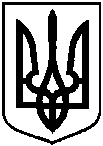 Проєктоприлюднено «___»____________2021 р.Про відмову Кургану Володимиру Павловичу в наданні у власність земельної ділянки за адресою:                        м. Суми, Сумська міська громадська організація «Садівницьке об’єднання  «Озерне», садівниче товариство «Комунальник-2», земельна ділянка                    № 75, площею 0,0400 га